Institut de Jardineria i Agricultura Les GarberesFull d’inscripció al servei de reconeixement acadèmic dels aprenentatges assolits mitjançant l’experiència laboral o en activitats socialsDades personalsDNI/NIE/Passaport 	Nom i cognoms		☐	Home	☐	Dona			Adreça 			Codi postal 	MunicipiTelèfon/s	Adreça electrònica	☐ 	Accepto que les meves dades personals (nom i cognoms i núm. de document d’identitat), que estan relacionades amb les fases del procés del servei de reconeixement, es publiquin al tauler d’anuncis o al web del centre.ExposoQue disposo del requisit d’accés amb titulació: 	☐ Sí	☐ NoQue he estat admesa al servei de reconeixement acadèmic i que,☐ he efectuat el pagament corresponent a l’import del servei☐ disposo de documentació justificativa de bonificació o exempció del pagament (per centres dependents del Departament d’Ensenyament)Nom del centre 	on sol·licito inscriurem per fer el procés de validació dels aprenentatges assolits mitjançant experiència laboral	Nom del cicle formatiu objecte de reconeixement	CodiRelació de mòduls o crèdits a certificar per la junta de reconeixement*Documentació que cal presentar al centre (marqueu el que adjunteu)☐	Resguard de pagament del preu, si escau☐	Document justificatiu de la bonificació o l’exempció del preu públic, si escau.- Si es disposa de certificacions d’unitats de competència acreditades:☐	Certificat de professionalitat expedit d’acord amb el catàleg de qualificacions professionals, eximent del pagament ☐	Certificat d’acreditació parcial d’unitats de competència del certificat de professionalitat, eximent del pagament☐	Certificat d’acreditació de competències d’acord amb el procediment que s’estableix en el Reial decret 1224/2009, de 17 de juliol, de reconeixement de les competències professionals adquirides per experiència laboral, eximent del pagamentLloc i data 	                                        Signatura de la persona interessadaD’acord amb l'article 5è de la Llei orgànica 15/1999, de 13 de desembre, de protecció de dades de caràcter personal us informen que les dades que proporcioneu seran incorporades i tractades en el fitxer “Alumnat de centres educatius dependents del Departament d'Ensenyament” la finalitat del qual és la gestió de l’acció educativa, l’orientació acadèmica i professional, l’acció tutorial i de comunicació amb les famílies, l’avaluació objectiva del rendiment escolar, el  compromís de l’alumnat i llurs famílies en el procés educatiu i l’accés als serveis digitals i telemàtics facilitats pel Departament.El responsable d’aquest fitxer és la Direcció del centre educatiu, amb domicili a C/Anoia 2C. Castellar del Vallès Teniu dret a accedir, rectificar i cancel·lar les vostres dades i oposar-vos al seu tractament, en les condicions previstes en la legislació vigent. Per exercir aquest drets heu d’adreçar un escrit dirigit a la Direcció del centre educatiu.INSTITUT DE JARDINERIA I AGRICULTURA LES GARBERES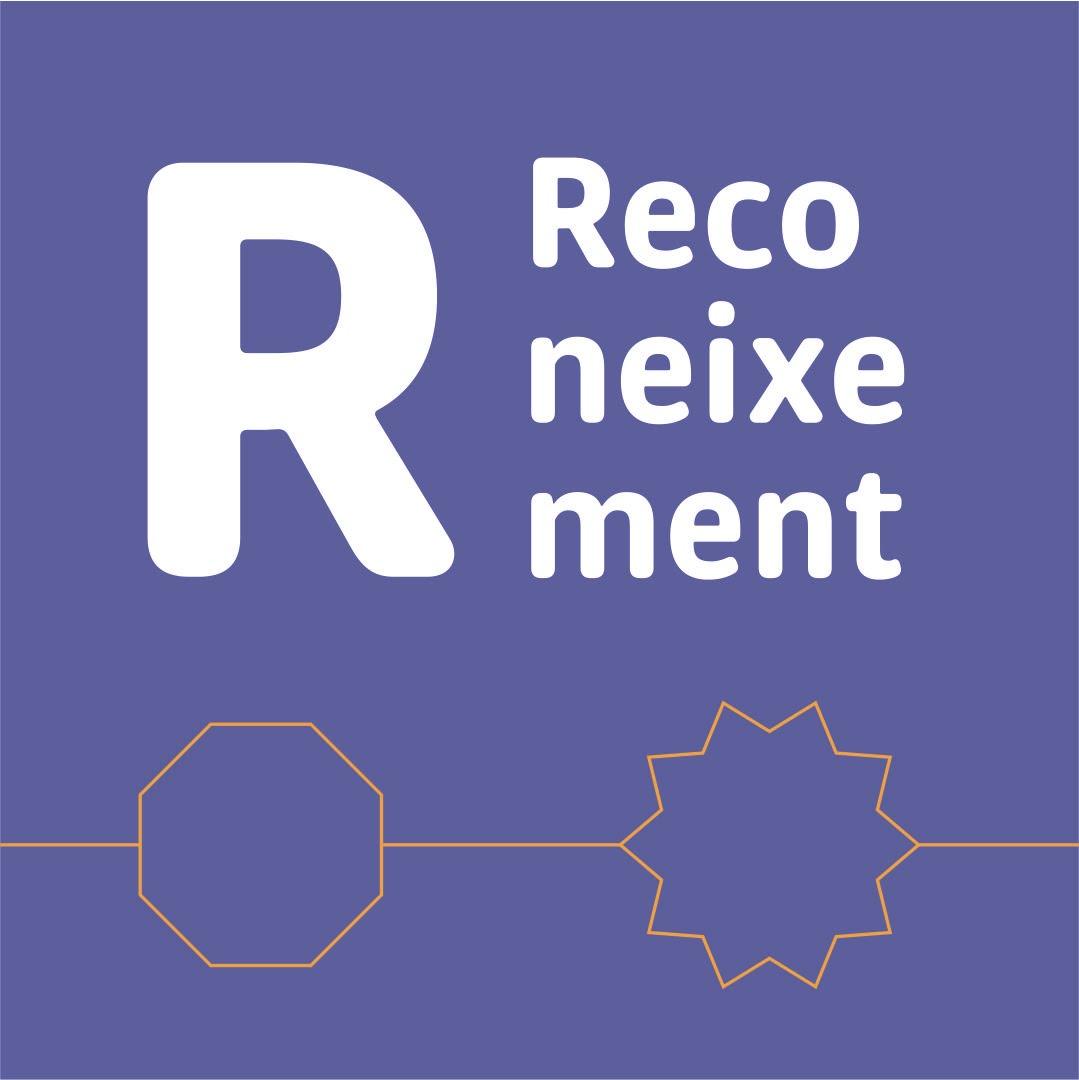 Nom crèdit o mòdulUnitat formativa del mòdul (exemple: 1F1, 1F2...)Import pagatImport total pagatImport total pagat